AVIS DE VACANCE DE POSTE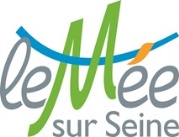 LOCALISATION DU POSTECommune du Mée-sur-SeineDirection : DGA à la PopulationService : Jeunesse et SportSite : PiscineDESCRIPTIF DU POSTEIntitulé du poste : Maître-nageur F/HFilière / Cadre : SportiveGrade :    selon candidaturePoste à pourvoir le : pendant les vacances scolaires (juillet)La Ville du Mée-sur-Seine recherche un agent contractuel MissionsLa ville du Mée sur Seine recrute un maître- nageur pour le mois de juillet 2022. Rattaché(e) à l’équipe d’encadrement du bassin, vous participerez à la coordination et à la mise en œuvre de la politique sportive définie par la collectivité. Concevoir, animer et encadrer des activités physiques et sportives dans une ou plusieurs discipline auprès de divers publics diversifiés, dans un environnement sécurisé.Activités principalesSurveiller le bassinAccueillir et informer les usagersAdapter son intervention en fonction des publicsAssurer la sécurité des nageursAssister les autres membres de l’équipe sportiveSurveiller les installations et veiller à la sécurité des utilisateurs et du public dans le respect du POSSAppliquer et faire appliquer le règlementFaire respecter les consignes d’hygiène et de sécurité en vigueurMettre en place, organiser et participer aux animations événementielles en concertation avec le responsable du servicePrendre des initiatives en cas d’urgenceDétecter les anomalies des matérielsProfilParticularités du postePoste basé à la piscine.Etre titulaire du BEESAN (obligatoire)Titulaire du PSE1 ou PSZE2 serait un plusModalitésPour tout renseignement complémentaire vous pouvez contacter  Fabienne SMADJA tél : 01 64 14 28 21 / mail : fabienne.smadja@lemeesurseine.frLes candidatures doivent être accompagnées impérativement des documents suivants :- lettre de motivation et CV- copie des diplômes Et être transmises à la Direction des Ressources Humaines, de préférence par courrier électronique à l’adresse liste.recrutement@lemeesurseine.frDate de clôture : 15 mai  2022 passé ce délai, les candidatures ne seront plus prises en considération.